Naam:Leerjaar: 2020-2021School: ElimschoolDatum: 20-9-2020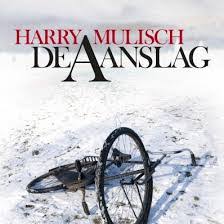 InhoudsopgaveZakelijke gegevensDe schrijver van dit boek is Harry Mulisch.De naam van het boek: De Aanslag. Uitgeverij De Bezige Bij Amsterdam 2019.Het genres zijn oorlogsroman en fictie.SchrijverHarry Mulisch leefde van juli 29 1927 tot 30 oktober 2010. De Tweede Wereldoorlog had veel invloed op zijn schrijverschap. De belangrijkste prijzen die hij had gekregen waren: de Reina Prinsen Geerligsprijs (voor Archibald Strohalm), de P.C hoofdprijs (voor het hele oeuvre), de Multatuli prijs (voor De Ontdekking van de hemel), de Libris literatuurprijs (voor de Procedure) en de Bijenkorf (voor Het Zwarte licht). Hij was bezig met chemie en maakte zelfs zijn eigen chemieboeken. Ondanks zijn afkeer voor literatuur begon hij later met het schijven van boeken.https://nl.wikipedia.org/wiki/Harry_MulischSamenvattingIn januari 1945 in Haarlem Vader, Moeder, Anton en Peter zitten in de eetkamer van hun huis een spel te spelen wanneer ze een aantal knallen horen van buiten. Wanneer ze gaan kijken, zien ze dat de NSB’er Fake Ploeg was doodgeschoten en dat de buren Korteweg zijn lichaam voor hun huis leggen. Wanneer Peter probeert het lichaam te verplaatsen, komen de Duitsers aan. Peter kan ontsnappen, maar zijn familie wordt opgepakt en hun huis wordt afgebrand. Anton werd apart van zijn ouders in een auto naar een politiebureau gebracht waar hij de nacht moet doorbrengen met een vrouw die hem geruststelt. De volgende dag wordt Anton gebracht naar zijn oom en tante in Amsterdam.In 1952, komen Anton, zijn oom en tante erachter dat Vader, Moeder en Peter op de avond van de aanslag waren gedood. Hij studeert medicijnen en twintig jaar later gaat hij naar een feest van een studiegenoot die in de buurt van Antons oude huis woont. Op het feest worden foute grappen gemaakt over de Korea oorlog en wanneer Anton er genoeg van krijgt, besluit hij langs zijn oude huis te gaan. Wanneer hij voor de restanten van zijn oude huis staat, wordt hij gezien door zijn oude buurvrouw Beumer die hem vraagt om binnen te komen. Ze vertelt hem wat er gebeurde nadat hij wegging. Over hoe zijn ouders werden vermoord omdat ze de Duitsers aanvielen, over hoe de buren Korteweg vlak daarna waren verhuisd en dat waar zijn huis vroeger stond nu een oorlogsmonument staat voor oorlogsslachtoffers. Als Anton kijkt bij het monument ziet hij de namen van zijn ouders, maar ziet Peters naam niet.Anton woont op kamers in 1956 en is gespecialiseerd in anesthesie. Ondanks de rellen over de toenemende invloed van het communisme vlak bij zijn huis houdt Anton afstand van politiek en het nieuws. Op een avond is er een grote rel vlak bij zijn huis en ziet Anton Fake Ploeg jr. in de groep. Anton vraagt of hij naar binnen wil en ze beginnen te praten over hoe hun levens zijn veranderd.  Waar Anton het goed doet is Fakes leven steeds slechter geworden. Hij werkt in een huishoudzaak en zijn moeder is ziek. Fake blijft denken dat zijn vader geen slechte man was en dat de communisten de oorlog hebben veroorzaakt. Uiteindelijk gooit hij door zijn emoties een steen door de kamer. Voordat hij vertrekt bedankt hij Anton omdat hij het voor Fake ooit opnam op school.In 1966 begint Anton een gezin. Hij is ook arts-assistent geworden en zijn oom is al gestorven. Als een goede vriend van Saskia’s vader sterft, gaat Anton naar de begrafenis met zijn familie en blijft bij zijn schoonvader in een café. Tijdens een discussie tussen meneer de Graaf en zijn vrienden, hoort Anton iemand plotseling praten over hoe die iemand doodschoot. Anton gaat met de man naar buiten en leert dan hij Cor Takes heet. Buiten praten ze over waarom Cor vond dat hij Fake moest doden ondank de gevolgen. Anton komt erachter dat de vrouw waar hij mee in de cel zat op de nacht van de aanslag de vriendin van Cor was die was gedood door de Duitsers.Anton gaat met zijn vrouw en dochter naar het strand waar hij de hele tijd aan Cors vriendin Truus denkt. Na de trip blijft hij aan haar denken en wanneer hij een foto van Saskia ziet beseft hij dat hij zich Truus voorstelt met hetzelfde uiterlijk als zijn vrouw.Wanneer Anton de volgende dag naar Cor gaat is er veel media-aandacht omdat er een oud-officier van de SS wordt vrijgelaten ondanks dat hij veel mensen heeft gedood. In Takes appartementsgebouw praten Anton en Cor over Truus die Fake de laatste schoten gaf voordat ze door hem werd geraakt. Als Anton een foto van haar ziet merkt hij dat ze lijkt op zijn vrouw Saskia.Het is 1981 en Anton wordt ouder. Nadat hij van Saskia is gescheiden hertrouwt hij met Liesbeth en krijgt een zoon genaamd Peter. Hij heeft soms paniekaanvallen door flashbacks van 1945. Als zijn dochter zestien is gaat hij met haar naar zijn oude straat. Ze worden toegelaten om het huis dat op de plek van Antons oude huis staat binnen te gaan. Eenmaal binnen ziet Anton de naam Takes op het monument staat dat waarschijnlijk staat voor het broertje van Cor. Hierna gaat Anton met Sandra naar het graf van Truus.In 1981 wordt Anton gedwongen om te demonstreren tegen atoomenergie als hij last krijgt van kiespijn en zijn tandarts hem niet wil helpen als hij dat niet doet. Tijdens de demonstratie ziet hij zijn oude buurvrouw Karin Korteweg die Fake voor de voordeur van Antons familie neerlegde met haar vader. Karin vertelt Anton over die nacht en hoe Peter haar en haar vader onder schot hield en werd doodgeschoten door een Duitser. Ook vertelt ze Anton over waarom ze Fakes lichaam hadden verplaatst: Haar vader wilde zijn hagedissen verzameling kwijtraken.Nadat Karin en haar vader zagen hoe Anton en zijn familie beschuldigd werden vermoorde haar vader zijn hagedissen uit schuldgevoel. Na de oorlog verhuisden ze, maar Karins vader pleegde in 1948 zelfmoord, uit angst dat Anton zich op hem zou komen wreken.Als laatste vraagt Anton aan Karin wat de reden was dat ze Fake juist voor zijn huis neerlegden en niet bij het bejaarde echtpaar Aarts. Karin antwoordt dat haar vader dat niet wilde omdat het echtpaar Aarts joden verborg in zijn huis. Na deze ontdekking loopt Anton weg bij Karin en vervolgt samen met zijn zoon Peter de demonstratiestoet.VerhaaltechniekRuimte Het verhaal speelt zich af op verschillende plekken zoals: Haarlem, Amsterdam en Zuid-Italië. De meeste plekken zijn niet willekeurig omdat die plekken een bepaalde betekenis hebben.  Haarlem is van belang omdat Antons leven daarvoor altijd veranderde. Amsterdam is waar Anton oproeide.PersonagesAnton Steenwijk was aan het begin van het verhaal twaalf werd steeds ouder. Hij gaf veel om zijn ouders en broer. Hij woonde bij zijn oom en tante tot hij op kamers ging, maar zag ze nooit als ouderfiguren. Anton is rustig en intelligent als volwassene, dit was nog niet echt zo toen hij een kind was, Je kunt dit merken aan zijn hoge opleiding en aan hoe hij zich vaak niet druk lijkt te maken over veel dingen. Als kind was hij volgzaam, maar door het verhaal heen werd hij steeds zelfstandiger. Dit is te zien aan hoe hij als kind naar iedereen luisterde en later meer zijn eigen ding is gaan doen. Persoonlijk vind ik dat Anton een vlak karakter is omdat ik niet veel over hem te weten kom in het boek. Ik kan niet zeggen wat zijn normen en waarden zijn, hoe hij is met mensen en ik weet niet waar zijn interesten liggen.Peter Steenwijk is de broer van Anton. Hij wilde hij lijk van Fake verplaatsen en moet dus best moedig zijn geweest.Sandra Steenwijk is de dochter van Anton is een typische jongere van die tijd.Saskia Steenwijk was voor een tijd de vrouw van Anton en ze bleven vrienden na de scheiding. Zij lijkt vriendelijk. Zij lijkt op Truus.VertelwijzeEr is een auctoriale verteller hoewel je de gebeurtenissen door Antons ogen ziet. Dit zorgt dat je als lezen alsnog voor Anton zou gaan voelen. Dit gebeurt bijvoorbeeld wanneer Anton wordt opgepakt door een Duitser. Er zitten zowel versnellingen als vertragingen in het boek. Elke episode heeft een versnelling omdat ze omschrijven wat er in die jaren is gebeurd. De rest van de episode is een vertraging omdat het telkens maximaal over een paar dagen gaat. Ze hebben dus niet echt een speciale functie.Het verhaal wordt grotendeels chronologisch verteld. Er zijn een paar flashbacks en een paar vooruitblikken. Een voorbeeld van een flashback is: ” Ver weg in de tunnel van het verleden weerklinken de zes knallen: eerst één, dan twee, dan nog twee, dan nog één. Zijn moeder die naar zijn vader kijkt, zijn vader naar de tussendeuren, Peter die de mantel van de carbidlamp tilt...” (blz. 149) De flashbacks en vooruitblikken lijken er vooral te zijn om nadruk te leggen op een gebeurtenisHet boek heeft een proloog en is in delen geschreven. Elk deel is een aantal jaar na het vorige.MotievenHet boek heeft meerdere leidmotieven waaronder de dobbelsteen. Twee keer verandert Antons leven drastisch en in beide gevallen is er een dobbelsteen. De eerste keer is wanneer Anton en zijn ouders zijn opgepakt door Duitsers. De tweede keer is in een van zijn huizen wanneer hij eindelijk weet waarom en hoe de aanslag was gepleegd.Een duidelijk verhaalmotief in dit boek is oorlog. Alleen de eerste episode speelt zich af tijdens de Tweede Wereldoorlog, maar alle gebeurtenissen in de rest van het boek hebben wel te maken met de oorlog. De aanslag vindt namelijk plaats tijdens de Tweede Wereldoorlog en de rest van het verhaal draait om deze aanslag. De oorlog heeft ook een grote invloed op het leven van Anton gehad.Een ander verhaalmotief is angst omdat Anton zijn een groot deel van zijn leven last heeft van angst van de oorlog, de aanslag en de herinneringen eraan. Een voorbeeld hiervan kan zijn hoe Anton zich plotseling niet goed voelde toen hij naar een concert ging. Persoonlijk dacht ik dat hij toen last had van een paniekaanval of iets wat hierop lijkt.Titelverklaring en verklaring mottoDe aanslag in de titel verwijst op de aanslag op Fake Ploegs leven aan het begin van het boek. Deze gebeurtenis was dan wel kort, maar het veranderde de levens van de Steenwijk familie, die van Cor Takes, Truus Kosters, Fake Jr. en verschillende anderen. Het is ook de reden voor het verhaal.Het motto van het boek is: Overal was het al dag, maar hier was het nacht, neen, meer dan nacht’ (C.Plinius Caecilius Secundus, Epistulae, VI, 16). Deze motto gaat over de verwoesting van Pompeï en geeft aan dat een beging nooit verdwijnt zelfs niet met een einde. Deze boodschap en de tegenstelling tussen dag en nacht zijn erg belangrijk in het boek.ThemaHet thema van dit boek is schuldvraag, want uiteindelijk waren de Duitsers de enige die Antons ouders en Peter doodde maar de schuld werd vaak op andere geschoven. Op Cor en Truus omdat zij Fake doodde in die straat en de buren Korteweg omdat zij het lichaam voor Antons huis sleepten. Ook wilde Anton het verhaal door weten wie schuldig was. De boodschap is dat iedereen verantwoordelijk is voor zijn eigen acties, maar niet voor hoe anderen daarop reageren.SchijfstijlHarry Mulisch gebruikt een groot aantal metaforen, gedachtegangen en stereotypes in zijn verhaal, maar gebruikt over het algemeen simpele woorden Er zijn ook veel gesprekken, beschrijvingen en commentaar in het verhaal.Of hij lange zinnen en moeilijke taal gebruikt kan ik niet met zekerheid zeggen omdat ik vind dat dat subjectief is. Ik vind de zinnen niet bijzonder lang of kort, maar een ander kan het hier niet mee eens zijn. Zo vind ik de zin: “Wou je beweren, dat het de schuld van mijn vader is dat jouw familie is vermoord?” niet te lang, maar het had ook korter gekund. En wat betref taalgebruik heb ik gezien dat verschillende mensen vinden dat het makkelijk te begrijpen is en hoewel ik ook vind dat er geen moeilijke woorden worden gebruik, heb ik soms wat moeite om de zinnen te volgen door hoe iets wordt gezegd. Zo begrijp ik het stukje ”De bevende hand die op hem afkwam. Augurken zijn net krokodillen. Hij had dat eens tegen Sandra gezegd, maar zij had niet gelachen. Zij was het er mee eens.” niet.Plaats in literatuurgeschiedenisDe enige literaire stroming die ik kon vinden waar De Aanslag onder valt is postmodernisme.De kenmerken van die periode zijn eenzame en angstige personages, meerdere vertellers, taboeonderwerpen, de werkelijkheid wordt ervaren als chaos, geen moreel besef, antihelden en de oorlog.Niet al deze kenmerken zijn van toepassing. Zo heeft De Aanslag maar één verteller en lijken de meeste karakters een moreel besef te hebben. Een voorbeeld van dat laatste is hoe de familie Korteweg het lichaam van Ploeg niet voor het huis met de joden willen leggen.Eenzame en angstige personages passen wel in het verhaal. Zo is Anton voor een groot deel van het boek alleen en hij is vaak angstig. Het boek heeft ook taboeonderwerpen zoals scheiden. De werkelijkheid ervaren als chaos kan ook van toepassing zijn omdat vooral in het begin van alles tegelijk gebeurt en het nogal chaotisch was toen de wagens waar Anton in mee reed werden aangevallen. Je kunt Anton ook een antiheld noemen omdat hij geen goed doel nastreef en hij kan oppervlakkig zijn. Zo probeert hij de oorlog achter zich te laten en gaf hij Truus en Cor eerst de schuld van de dood van zijn familie. De oorlog is natuurlijk van toepassing op het boek omdat het begint in de oorlog en voor verschillende karakters de oorlog nooit is geëindigd.BeoordelingGebeurtenissen: saai en onbelangrijk. Ik vind dat deze woorden bij de gebeurtenissen passen omdat als het niet te maken heeft met Ploeg of de dood van Antons familie er niet veel gebeurt. Je leest bijvoorbeeld over hoe Anton zijn eerste vrouw ontmoete, maar je leest niet over hoe ze van onbekenden naar echtpaar gingen. Als je een samenvatting maakt van dit verhaal wordt die vaak lang omdat het erg moeilijk is om te bepalen wat belangrijk is en wat niet.Ik vind het saai omdat ik het gevoel kreeg dat ik alleen maar las over iemand die een redelijk gewoon leven heeft en elke keer dat er iets bijzonders gebeurt hij zijn best deed om dat te negeren. Zo bemoeit Anton zich zo min mogelijk met het communisme en de Koude Oorlog of de Korea-oorlog. Personen: vlak en oninteressant. Vlak omdat de verschillende karakters die in het boek voorkomen op Anton na geen echte persoonlijkheid hebben. Je kunt hun vaak met één woord omschrijven. Anton heeft een persoonlijkheid maar niet een die speciaal is. Zijn interesses worden nauwelijks genoemd en hij lijkt geen hobby's te hebben. Hij is rustig en intelligent en niet veel meer.Oninteressant heeft veel te maken met mijn punt voor vlak. De karakters zijn niet speciaal of erg uniek doordat ze geen personaliteit hebben. Anton heeft wel een personaliteit, maar is niet uniek en doet niet veel speciaals. Dingen gebeuren voornamelijk met hem, maar hij doet niet veel om gebeurtenissen te laten ontstaan.Opbouw: niet meeslepend en apart. Niet meeslepend, omdat door al de tijdsprongen en versnellingen krijg je niet echt een gevoel voor een bepaalde periode. Dit is jammer omdat het boek zich afspeelt in een aantal bijzondere tijdsperiodes zoals de Tweede Wereldoorlog en de Koude oorlog. Je krijgt geen gevoel voor hoe deze tijden waren. Ook vond ik dat je snel las over dingen die best belangrijk konden zijn zoals Antons jeugd zonder ouders.Apart omdat er veel tijdsversnellingen zijn in het boek. Ik heb niet eerder een boek gelezen waar de tijd zo snel voorbijging. Ik vond dat dit ervoor zorgde dat je telkens weer moest gaan denken over hoe oud Anton ook alweer was. Ook zorgt dit ervoor dat de hoofdpersoon niet een leeftijd heeft voor een bepaald publiek en dat zie ik ook niet vaak.Taalgebruik: simpel en langdradig. Simpel, omdat er niet echt moeilijke worden woorden gebruikt die ervoor zorgen dat je een erg breed vocabulaire moet hebben. Dit lijkt overigens ook de mening van verschillende anderen te zijn. De zinnen zijn trouwens niet per se simpel.Langdradig, omdat veel stukken wel erg lang door kunnen gaan. Een voorbeeld hiervan is hoe het wordt omschreven dat Peter met een pistool wegrende van de Duitsers. Ook krijg ik het gevoel soms dat de schrijver probeerde om zo veel mogelijk woorden te gebruik, maar niet genoeg had om te omschrijven.